X Всероссийская конференция с международным участием«РЕФЛЕКСИВНЫЙ ТЕАТР СИТУАЦИОННОГО ЦЕНТРА (РТСЦ-2016)»Омск, 23-25 ноября 2016 г.Информационное письмо № 2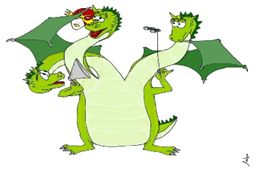 Конференцию проводят Омский филиал Института математики им. С.Л. Соболева Сибирского Отделения Российской Академии наук (ОФ ИМ СО РАН), Омский государственный университет им. Ф.М. Достоевского (ОмГУ), а также Омский государственный технический университет (ОмГТУ).Формат конференции: Пленарные и секционные заседания, проектные группы.  Дистанционная лекция В.А. Лефевра «Общая схема современной психологии. Место рефлексивных исследований в системе наук»Мероприятия к юбилею В.А. Лефевра. Предусмотрены секции по направлениям: «Медицина», «Образование», «Психология», «Когнитивный анализ» а также Студия Рефлексивного театра.  Работа секций частично пройдёт в форме семинаров до и после завершения нескольких основных мероприятий. Место и время проведения заседаний и телемостов определяют руководители секций.   Публикация материалов конференции планируется, но не гарантируется. В случае формирования сборника у авторов будет время и возможность отредактировать свои тексты по результатам обсуждений докладов. Заочные доклады представляются по Интернет либо в видеозаписи. Видеозапись пленарных и секционных заседаний осуществляется по согласованию с руководителями секций. Публикация видеоматериалов в Интернет - по согласованию с участниками мероприятий.УСЛОВИЯ  УЧАСТИЯОргвзнос не предусмотрен. Желательна предварительная регистрация через электронную почту Оргкомитета: ФИО второв (полностью), название доклада, и/или тема проектной группы.  	ОРГКОМИТЕТ   Сопредседатели:Гуц А. К.,  д.ф.-м.н., декан,  ОмГУ Филимонов В. А. д.т.н., с.н.с.,   ОФ ИМ СО РАН Учёный секретарь:Мухаметдинова С. Х., к.п.н., доцент, Омский Институт дизайна и технологий (ОмГТУ)Члены Оргкомитета:Бугрова Н. С. к.п.н.,  директор Омского филиала Современной гуманитарной академии (ОФ СГА)Гуменюк А. С., к.т.н., доцент, ОмГТУ Дубенский Ю. П., д.п.н., профессор, ОмГУЗимин М. И., к.т.н., профессиональный инженер (Торонто)Косых А.В., д.т.н., ректор ОмГТУ Куликова О. М., к.т.н., доцент,  Сибирская государственная автомобильно-дорожная академия (СибАДИ)Мозговой С. И., д.м.н., профессор, Омский государственный медицинский университет (ОмГМУ)Семенова Н. В., к.м.н, старший преподаватель, ОмГМУУглев В. А., к.т.н, доцент, Сибирский федеральный университет (Железногорск)Филимонов А. А., к.т.н., доцент, Омский государственный педагогический университет (ОмГПУ)Чернявская В. С., д.п.н., профессор, Владивостокский филиал Российской таможенной академии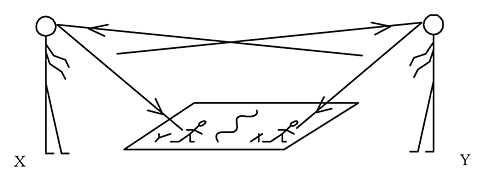 Информация о конференции –  на сайте  www.ofim.oscsbras.ru/~rtsc2007 .  Почта Оргкомитета:  trizkin@yandex.ruПРОГРАММА25 ноября, пятница   15-00 Пленарное заседание ОФ ИМ СО РАН , к. 8-11Филимонов В.А.  Две пятилетки конференции.Гуц А.К. Принципы создания машины времени.Крючков В.Н. (Москва) Обратная сторона искусства презентации.Углев В.А. (Железногорск) Компромисс рефлексивных агентов в задачах автоматизированного обучения.Зимин М.И. (Торонто) Анализ лавинной катастрофы в Кировске в 2016 году.18-00	Библиотека ОФ ИМ СО РАН,  к. 8-11Обсуждение концепции публикации материалов конференции.СЕКЦИИ И ПРОЕКТНЫЕ ГРУППЫ     26  ноября    14-00  Кафедра патологической анатомии ОмГМА (ул. Партизанская, д. 20)Секция «Системы поддержки принятия решений в диагностике патологических процессов»Руководитель – С.И. МозговойФилимонов В.А., Мозговой С.И. Вводное слово. (Зачем и для кого это делается и кому это еще нужно). Мозговой С.И. Поддержка принятия решений в патологической анатомии. (Где и как использовать и что это меняет).Парыгина М. Распознавание и анализ образа патологического процесса. (Может ли цвет влиять на результат?). Мини-эксперимент с анкетированием и анализом результатов в конце работы.Лазарева О.В. Система поддержки принятия решений для клинициста на примере эндометриоза. Работает ли система при множестве неизвестных? (персональный опыт и подход к разработке).Керученко М., Грищенко Р. Детекция кишечной метапла-зии в диагностике рака и предрака желудка. (История во-проса и разработка собственного инновационного проекта).Рубцов В.А.  МикроРНК и рак желудка. (Как научные результаты можно применять в в практике).Владимирова О.В. Диагностика хронического эндометрита. (Что мешает работе простых алгоритмов дианостики? Поиск способа преодоления).Забудская К.В. Стволовые клетки слизистой оболочки желудка: от изменения восприятия до перспектив использования. (Как новые сведения меняют парадигму восприятия). Дискуссия: Можно ли писать выводы,не дожидаясь результатов (коллективный эксперимент)?  Ведущие: С.И. Мозговой, В.А. Филимонов28 ноября, понедельник, 13-00   ОмГТУ, 1 корпус, а. 341  Секция «Когнитивный анализ структуры символьных и числовых последовательностей»Руководитель –  А.С. ГуменюкФилимонов В.А. Предварительная постановка задачи создания когнитивного сопровождения образов при экспертизе и диагностике. Кликушин Ю.Н. Алгоритм лингвистической интерполяции в задаче классификации сигналов. 
 Кобенко В.Ю.   Цветовая визуализация структуры числовых последовательностей. 
 Гуменюк А.С. ФОА - язык общения с природой. 
Поздниченко Н.Н. Применения анализа строя для исследования нуклеотидных последовательностей. 28 ноября, понедельник, 17-00  2-й к. ОмГУ,  а. 333 Секция «Социальные и педагогические проекты»Руководитель – Ю.П. ДубенскийДубенский Ю.П. Феномен педагогического пространства.Сергиенко Е.И. Феномен подросткового наставничества.Короп В. Структура проектной компетенции специалиста социального обслуживания.Жигадло А.П. Развитие гражданственности студентов в условиях технического вуза.Филимонов А.А. Рефлексивный анализ уроков.Филимонов В.А. Нет субъекта – нет проекта.*****************************************29 ноября, , 10-00 Библиотека ОФ ИМ СО РАН В.А. Лефевр. Лекция «Общая схема современной психологии. Место рефлексивных исследований в системе наук».  (Дистанционно)******************************************29 ноября  11-30   к. 8-11     ОФ ИМ СО РАНСекция «Системы поддержки принятия решений в чрезвычайных ситуациях» (дистанционно)Руководитель – М.И. ЗиминКумукова О. А. Прогнозирование селевой опасности с использованием радиолокационных данных по методологии шести сигм.Зимина С. А. Нечёткий анализ вредного воздействия сейсмических процессов на организм человека.Зимин М. М. Математическое обеспечение нечётко-стохастического анализа схода снежных лавин.  Зимин М. И. Применение нечётких множеств для прогнозирования состояния оборудования.29 ноября-  16-30    ОмГМУ, пр. Мира, 9,каб. 20Секция «Междисциплинарная рефлексия: использование в социальной, внеучебной, образовательной и научной сферах медицинского ВУЗа»Руководитель – Н.В. СеменоваСеменова Н.В., Ашвиц И. В., Авдеев Д. Б., КаримовА. В. Применение рефлексии в образовательном процессе кафедры безопасности жизнедеятельности, медицины катастроф. Природные опасности (создание обучающих роликов).Семенова Н. В., Соколова Е. С., Вяльцин А. С. Школа лидера (проект, опыт организации)Гудинова Ж.В. Толькова Е.И., Жернакова Г.Н., Гегечкори И.В. Формирование навыков поиска информации, анализа медицинских данных в процессе обучения студентов медицинских вузов.Завьялова А. В., Семенова Н. В., Вяльцин А. С., Васлевская Е. С. Восприятие потребителями образовательных услуг образа медицинского вуза в интернет-пространстве.Кузюкова А. В., Мартынова Т. С.  Нервно-психическое здоровье медицинских работников лечебных организаций г. Омска и г. МагнитогорскаКонкурс студенческих проектов(На секции заявлено 11 докладов)ДАТА  ВРЕМЯ  (Будет уточнено) Владивосток – Омск ОФ ИМ СО РАН, к. 8-11Секция «Самораскрытие способностей личности: психологический результат или педагогический проект»  Руководитель – В.С. Чернявская(На секции заявлено 8 докладов)